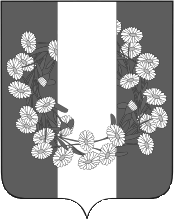 АДМИНИСТРАЦИЯ БУРАКОВСКОГО СЕЛЬСКОГО ПОСЕЛЕНИЯ КОРЕНОВСКОГО РАЙОНАПОСТАНОВЛЕНИЕот 02.06.2017                                                                                                                              № 57хут.БураковскийОб утверждении формы книги регистрации надмогильных сооружений (надгробий) и Порядка ведения книги регистрации надмогильных сооружений (надгробий)  В соответствии со статьей 18.2.  Закона Краснодарского края от 04 февраля 2004 года № 666-КЗ «О погребении и похоронном деле в Краснодарском крае», администрация Бураковского сельского поселения Кореновского района,  п о с т а н о в л я е т:1.Утвердить форму регистрации надмогильных сооружений (надгробий) согласно приложению № 1.2.Утвердить Порядок ведения книги регистрации надмогильных сооружений (надгробий) согласно приложению № 2.3.Общему отделу администрации Бураковского сельского поселения Кореновского района (Абрамкина) обнародовать настоящее постановление в установленных местах и разместить его на официальном сайте органов местного самоуправления Бураковского сельского поселения Кореновского района  в информационно-телекоммуникационной сети Интернет.4. Постановление вступает в силу после его официального обнародования. Глава Бураковского сельского поселения Кореновского района                                                                         Л.И.ОрлецкаяФОРМАкниги регистрации надмогильных сооружений (надгробий)Титульный листАдминистрация Бураковского сельского поселения Кореновского района 353151, Краснодарский край, Кореновский район, хутор Бураковский, улица Гагарина, 5, телефон, факс  8(86142)27330, e-mail www.burakovskaja.ruКнигарегистрации надмогильных сооружений (надгробий) № ___________________________________________________________________________________________________________(наименование населенного пункта)_______________________________________________________________________________________________________(наименование кладбища)Начато   «______»_____________ 20______ г.Окончено  «_______» __________ 20______ г.Таблицапродолжение таблицыГлава Бураковского сельского поселения Кореновского района                                                                                                                                                 Л.И.Орлецкая                                                                            ПРИЛОЖЕНИЕ № 2                                                                    УТВЕРЖДЕН                                                                   постановлением администрации                                                                  Бураковского сельского поселения                                                                    Кореновского района                                                                   от  02 июня 2017 года № 57ПОРЯДОК
ведения книги регистрации надмогильных сооружений (надгробий)1. Каждое надмогильное сооружение (надгробие), установленное на территории кладбища, регистрируется лицом, ответственным за ведение книг регистрации надмогильных сооружений (надгробий), назначенным распоряжением администрации Бураковского сельского поселения Кореновского района (далее - Администрация), в книге регистрации надмогильных сооружений (надгробий) (далее - Книга).Книга ведётся по форме, утверждённой настоящим постановлением администрации Бураковского сельского поселения Кореновского района.Монтаж, демонтаж, ремонт, замена надмогильных сооружений (надгробий) и оград осуществляются на основании письменного уведомления администрации Бураковского сельского поселения Кореновского района  при предъявлении лицом, на которое зарегистрировано место захоронения (или по его письменному поручению иным лицом), паспорта или иного документа, удостоверяющего личность, свидетельства о регистрации захоронения.2. Книга должна быть пронумерована, прошнурована и скреплена подписью главы Бураковского сельского поселения Кореновского района  и печатью Администрации.Книга является документом строгой отчётности и относится к делам постоянного срока хранения.3. На каждое кладбище ведётся отдельная Книга со своим порядковым номером. Порядковая нумерация книги начинается с цифры «1» и должна быть непрерывной и единой.4. Книга имеет титульный лист, на котором указываются слова «Книга регистрации надмогильных сооружений (надгробий)», номер книги, наименование Администрации, наименование населённого пункта, название кладбища, временной период ведения данной книги.5. Книгу можно заполнять от руки, как чернилами, так и шариковой ручкой. Внесение записи в Книгу производится в день установки и (или) регистрации надмогильного сооружения (надгробия).В Книге не должно быть помарок и подчисток. Если при записи допущены неточности, глава поселения  ставит отметку, содержащую слова «Исправленному верить», дату, личную подпись.6. Книга, законченная делопроизводством, до её сдачи на постоянное хранение в архивный отдел администрации муниципального образования Кореновский район хранится в течение срока ведомственного хранения в Администрации в условиях, исключающих ее порчу или утрату.Ведомственное хранение Книги осуществляется в течение сроков, установленных Перечнем типовых управленческих архивных документов, образующихся в процессе деятельности государственных органов, органов местного самоуправления и организаций с указанием сроков хранения.7. По истечении срока ведомственного хранения Книги передаются в архивный отдел администрации муниципального образования Кореновский район.  8. Сведения, содержащиеся в Книге, в пределах срока ведомственного хранения, предоставляются Администрацией в порядке, предусмотренном действующим законодательством.Сведения, содержащиеся в Книге, переданной на архивное хранение, предоставляются архивным отделом администрации муниципального образования Кореновский район в порядке, предусмотренном действующим законодательством.9. Ответственное лицо за ведение Книги несёт персональную ответственность за ведение и сохранность Книги.Глава Бураковского сельского поселения   Кореновского района                                                                      Л.И.ОрлецкаяЛИСТ СОГЛАСОВАНИЯпроекта постановления администрации Бураковского  сельского поселения Кореновского района от _____________ № ____ «Об утверждении формы книги регистрации надмогильных сооружений (надгробий) и Порядка ведения книги регистрации надмогильных сооружений (надгробий)»  Проект подготовлен и внесен:Общим отделом администрации Бураковскогосельского поселенияКореновского районаНачальник общего отделаадминистрации  Бураковскогосельского поселенияКореновского района					                         З.П. АбрамкинаПроект согласован:Ведущий специалист общего отделаадминистрации Бураковского сельского поселенияКореновского района                                                                       О.В.ДолгополоваПРИЛОЖЕНИЕ № 1УТВЕРЖДЕНАпостановлением администрацииБураковского сельского поселенияКореновского районаот  02 июня 2017 года № 57Регистрационныйномер надмогильного сооружения (надгробия)Ф.И.О. захороненного лицаДата установки/замены надмогильного сооружения (надгробия)Место захороненияМесто захороненияМесто захороненияМесто захороненияРегистрационныйномер надмогильного сооружения (надгробия)Ф.И.О. захороненного лицаДата установки/замены надмогильного сооружения (надгробия)УчастокКварталРядМогила1234567Материал и размеры надмогильного сооружения (надгробия)Сведения об изготовителе надмогильного сооружения (надгробия)Дата уведомления администрации лицом, на которое зарегистрировано место захоронения (или по его письменному поручению иным лицом) об установке/замене надмогильного сооружения (надгробия)Сведения о лице, на которое зарегистрировано место захоронения (или по его письменному поручению ином лице), данные его паспорта или иного документа, удостоверяющего личность, данные свидетельства о регистрации захороненияФ.И.О. и подпись, зарегистрировавшего надмогильное сооружение (надгробие)Примечание8910111213